COURSE SYLLABUSUS History and GovernmentMr. Eizyk, TeacherWebsite: www.mreizyk.weebly.comEmail: eizykd@loswego.k12.or.usTextbook: Prentice Hall, Government. US History OdysseyMethods: lectures, discussions, textbook reading, internet assignments, videos, powerpoints, skits, debates, projects, etc. Attendance: Please see the Student Planner Handbook for this policy. If and when students miss a day, it is the student’s responsibility to see me for make up work if the absence is excused. No late assignments are accepted for unexcused absences. Grading: Grading is based on total points. I will assign a point value for each assignment (points are cumulative). 93- 100%=A90-92% = A-87-89% = B+83-86% = B80-82% = B-77-79% = C+73-76% = C70-72% = C-67-69% = D+63-66% = D60-62% = D-BELOW 60%= F

Online GRADES: An online grading system is used for grading and attendance in this class, and I HIGHLY ENCOURAGE ALL STUDENTS and their guardians to check grades on a regular basis.  I make all effort to get assignments and tests graded and input into it within a reasonable timeframe, but I am human, so patience is a must.

Late/Missing Work: Students are expected to turn in assignments when they are due.  If a student is absent with an excuse, they have that assignments time period to make it up. For example, if you miss 1 day, you have 1 day to make up the assignment. Names must be on all assignments, or 50% value will be deducted.

Test/quizzes: Test and quizzes will be given to validate content understanding. These assessments will cover required reading, notes, supplemental materials, and lecture presentations. Test and quizzes MUST be taken on the scheduled date, unless it has been cleared by an administrator or myself.  Lack of preparation is not a legitimate excuse for missing a test. 

Extra Credit: From time to time I do offer extra credit.  This is always a great opportunity to raise your grade.  It is open to everyone and will be challenging yet at the same time enriching. 


 Participation & Team Work: Participation in class is more than physical presence.  It means making meaningful contribution to discussion and class activities.  Satisfactory class participation is defined as being present with all required class materials, answering questions, offering constructive options, and generally cooperating with the teacher and other students in the class. 

 The Importance of Keeping an Open-MindIt is certain that as we study many different peoples and events in history, you will encounter cultures, values, and belief systems that might differ (slightly or drastically) from your own.  Respect for the various peoples we study is expected.  You will demonstrate this in not only what you say and write about various groups but also by how you conduct yourself during class discussions. 










 Rules/Procedures
We are all here to learn together in a safe, nurturing environment, where everyone has an equal chance to succeed and receive a quality education.  That said, I follow the school procedure including but not limited to attendance, behavioral expectations, cell phone policy, food, etc. More important policies I enforce worth mentioning: Passes will be limited to three per quarter, plus an emergency pass, and tracked by students in a log on my desk. Abuse of the pass policy will result in parental and administration conference.   Educational Videos and Media- from time to time, students will actively watch critically acclaimed documentaries, movies, and other supplemental film media.  Your signature authorizes the use of this excellent educational medium in class. Cell phones/ Laptops- are (will be) an excellent privilege used in class, including for interactive activities and other assignments, but must not be abused.  Availability 
If you have any concerns, I am available to conference with you at lunch, before, or after school, or you may email me or call me about a concern.  Please include your HOUR in all emails.

Student Name (Print) ___________________________________




Guardian/ Parent Signature                   ______________________________________US GOVERNMENT Units of StudyFoundations of American Government		The Legislative BranchThe Executive Branch					The Judicial BranchConstitution						Participating in GovernmentState and Local Government				Political and Economic Systems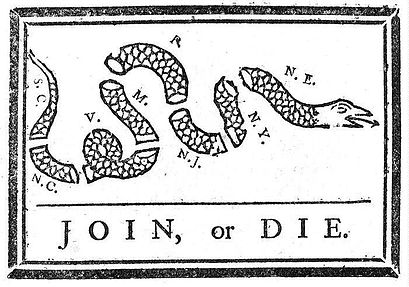 US History Periods of study

Early America and Pre-Colombian HistoryThe Colonial Period The Road to Independence 

The Formation of a National Government Expansion and Regional Differences Sectional Conflict The Civil War and Reconstruction Growth and Transformation through the Gilded Age